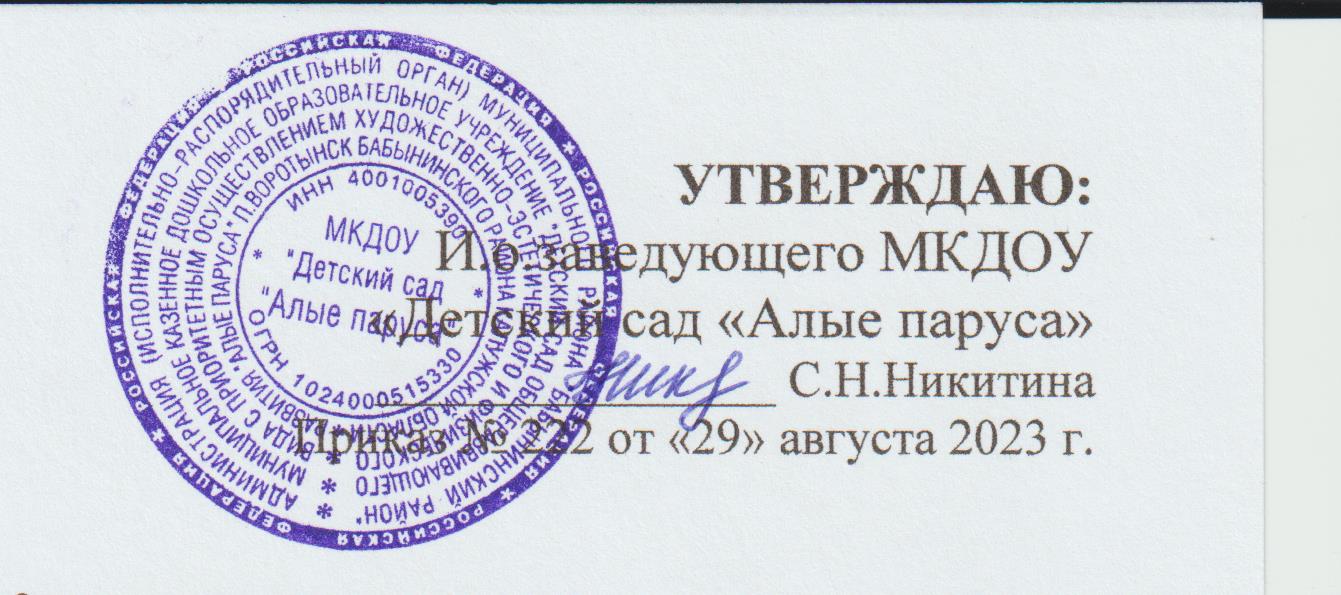 Примерное 10-ти дневноеМЕНЮ (сад дети 3 -7 лет)По МКДОУ  «Алые паруса» на зимний период Хлеб пшеничный – 80г Хлеб ржаной – 50г          - на 1реб/день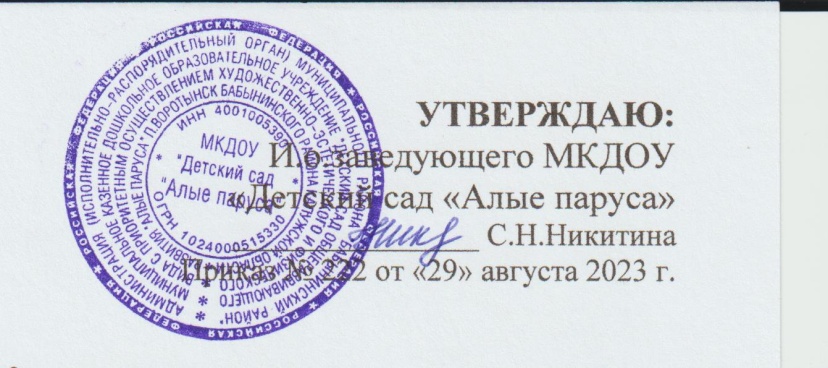                                                       Примерное 10-ти дневноеМЕНЮ (сад дети 3-7 лет)По МКДОУ «Детский сад «Алые паруса» на летний периодХлеб пшеничный – 60г Хлеб ржаной – 40г          - на 1реб/деньДНИЗАВТРАКIЗАВТРАКIIОБЕДУЖИНпонедельник1.Каша пшенная   молочная  -200 г.2.Чай с молоком -200 г.3.Хлеб пшеничный с маслом     - 30/7г.1.Сок – 100г1.Салат из сол.огурцов-  50г	2. Рассольник с курами со сметаной -200г3..Плов из риса и мяса -170 г.4.Компот из свежих фруктов  -180 г.5.Хлеб ржаной      -50 г.1.Котлета рыбная с морковно-картоф.пюре – 70/110гр2.Компот из изюма -200 г.4.Кондит.изделие 5.Хлеб пшеничный	 	вторник1.Каша манная, молочная    -200г                       2.Какао на молоке  -    200 г.3.Хлеб пшеничный с маслом, сыром -                           30/7/7 г.1.Сок – 100г1.Салат кукурузный – 50г2. Свекольник с курами, сметаной  -200г                            3.Котлета (зраза) мясная с   гречневой кашей, подлива- 70/130/30г4.Кисель фруктовый  -180 г.5.Хлеб ржаной  -50 г.1. Вареники ленивыеВ сметанном соусе – 140/50 г. 2.Компот из сухофруктов – 200г                                    3.Фрукты среда1. Вермишель молочная – 200г2.Кофейный напиток на молоке             -200 г.2.Хлеб пшеничный с сыром, маслом- 30/7/7 г.1.Сок – 100г1.Куринный бульон с гренками-    -200/20 г.2.Слоеные голубцы      -170 г.3.Компот фруктовый -180 г.4.Хлеб ржаной     -50 г.1.Салат из зел. Горошка – 50г                                         2.Омлет– 110г	 -200 г.3.Чай с лимоном – 200г.4.Кондитер.изделие5.Хлеб пшеничный	четверг1. Каша гречневая молочная-     200 г.2.Чай с молоком-200г.3.Хлеб пшеничный с маслом, сыром                30/7/7 г.1.Сок – 100г1.Свекла отварная -50 г.2. Суп крестьянский на курах со  сметаной  -          200 г.3.Гуляш из мяса с морковно-картоф.пюре- 40/150/30г4.Компот из изюма -180 г.5.Хлеб ржаной  -50 г.1. Сырники со сгущ.молоком -130/20г2.Снежок (йогурт) -200г.	-200 г. пятница1.Каша «Дружба» молочная – 200г.     2.Какао на молоке          -200 г.3.Хлеб пшеничный с маслом          -30/7 г.1.Сок – 100г1. .Салат морковный    50г. 2.Суп рыбный  -200г	3.Печень по строгановски с макаронами -40/135/50г.4.Компот фруктовый-180 г.5.Хлеб ржаной     -50 г.	1. Блинчики с повидлом -120/20г2.Молоко кипяченое -200г.3.Фрукты – 1штпонедельник1.Каша рисовая молочная          -200г.2.Кофейный напиток на молоке       -200 г.  3.Хлеб пшеничный с маслом-      30/7 г.1.Сок – 100г1.Суп гороховый с курами и гренками   200/20г.2.Тефтели мясные с гречневой кашей, подлива -70/130/30г3.Компот их сухофр. -180 г. 4.Хлеб ржаной       -50 г.1.Котлета рыбная  -70г	-70 г.2.Винегрет    -130 г. 3.Чай           -200 г. 4.Хлеб пшеничный5.Кондитерское изделие                   вторник1.Макароны с сыром – 100/15г 2.Яйцо вареное – 1 шт.3.Чай с молоком -200г. 4.Хлеб пшеничный с маслом-30/7г.1.Сок – 100г1. Салат зел. горошка – 50 г.2.Борщ с курами, сметаной – 200г. 3. Гуляш с картофельным пюре - 40/150/30г.4.Кисель фруктовый    -180 г.4.Хлеб ржаной – 50г  1. Сырники творожные со сгущ. молоком     -130/20г  2. Молоко кипяченое                -200 г. 3.Фрукты                среда1.Каша овсяная молочная          -200 г.2.Какао на молоке     -200 г.3.Хлеб пшеничный с маслом, сыром -30/7/7 г.1.Сок – 100г1. Свекла отварная  – 50 г.2. Щи на курах со сметаной    -200 г.3. Тефтели мясные с рисом в сметанном соусе -140/50 г.4.Компот из изюма     -180 г.  5.Хлеб ржаной       -50 г.1. Пудинг рыбный со сметанным соусом – 150/50г2. Чай с лимоном                -200 г.    3. Хлеб пшеничный                                        четверг1. Каша манная молочная – 200г.2.кофейный напиток на молоке  -200г.3.Хлеб пшеничный с маслом           -30/7 г.   1.Сок – 100г1.Салат морковный        -40 г.   2. Суп картофельный с курами -200г.                                                   3.Биточки мясные с тушеной капустой        -70/150г.4. Компот из фруктов  -180 г.5. Хлеб ржаной        -50 г.1. Пудинг творожно-яблочный со сгущ. молоком – 130/50г2. Йогурт (снежок)                -200 г.    пятница1.Каша рисовая молочная -200г.     2. Чай с молоком            -200 г.3.Хлеб пшеничный с маслом       -30/7 г.1.Сок – 100г1.Салат из сельди       -35 г 2.Суп-лапша с курами  - 200г.3.Тушеный картофель с мясом -150/170 г.4.Кисель фруктовый – 180г                5.Хлеб ржаной           -50 г.  1. Винегрет- 100г2.Яйцо вареное 1шт.         3. Компот с изюмом-200 г. 4.Фрукты      -1шт5.Хлеб пшеничныйДНИI  ЗАВТРАКII  ЗАВТРАКОБЕДУЖИНПонедельник1.Отварные макароны с сыром, маслом, сахаром – 135/15г2.Хлеб пшеничный с маслом -30/8г3.Чай с молоком – 200г1.Сок – 100г1.Салат из свежих помидор– 50г2.Суп крестьянский с курицей   - 200г3.Гуляш с гречневой кашей – 40/130/30г4.Кисель фруктовый– 180г5.Хлеб ржаной – 50г1. Биточки рыбные с картофельным пюре – 70/150г2.Компот из сухофруктов – 200г3.Хлеб пшеничный – 30г4.Кондитерские изделия – 1шт.Вторник1.Каша гречневая с изюмом – 90г2. Яйцо -1шт.3.Какао на молоке – 200г4.Хлеб пшеничный с маслом, сыром – 30/8/7г1.Сок – 100г1.Салат из свежих овощей – 50г2 Борщ с курицей со сметаной – 200г3.Котлета мясная с морковно-картофельным пюре -65/150г4.Компот из сухофруктов -180г5.Хлеб ржаной – 50г1.Вареники ленивые в сметанном соусе -140/50г2.Чай с лимоном – 200г3.Фрукты – 1шт.Среда1.Каша манная молочная – 200г2.Хлеб пшеничный с маслом , с сыром – 30/8/7г3.Кофейный напиток на молоке – 200г1.Сок – 100г1.Салат из сладкой кукурузы – 30г2. Куринный бульон с гренками – 200/203.Ленивые голубцы – 170г4.Компот с изюмом– 180г5.Хлеб ржаной – 50г1. Блинчики с повидлом -130/20г2.Молоко – 200г3.Кондитерские изделия – 1штЧетверг1.Вермишель молочная – 200г2.Чай с молоком – 200г3.Хлеб пшеничный с маслом, сыром – 30/8/7г1.Сок – 100г1.Салат из свежих овощей – 50г2.Свекольник с курицей и   сметаной – 200г3.Тефтели мясные с рисом в сметанном соусе – 140/50г4.Компот из яблок – 180г5.Хлеб ржаной – 50г1.Сырники творожные со сгущ. молоком – 130/20г2.Йогурт – 200гПятница1.Каша геркулесовая молочная – 200г.2.Какао на молоке – 200г3.Хлеб пшеничный с маслом, сыром – 30/8/7г1.Сок – 100г1.Салат из огурцов – 50г2.Щи из свежей капусты с курицей со сметаной – 200г3.Тушеный картофель с мясом – 170г4.Кисель фруктовый -180г5.Хлеб ржаной – 50г1. Омлет с зеленым горошком - 120/30г 2.Фрукты – 1 шт3.Хлеб пшеничный – 30г4.Компот из сухофруктов – 200гПонедельник1.Каша пшенная молочная  - 200г2.Кофейный напиток на молоке – 200г3. Хлеб пшеничный с маслом, сыром – 30/8/7г1.Сок – 100г1.Салат из свежих помидор – 50г2.Рассольник на курах со сметаной– 200г3.Плов с мясом – 170г4.Компот из изюма - 180г    5.Хлеб ржаной – 50г1.Котлета рыбная с        карт.пюре – 70/150г2.Чай с лимоном – 200г3.Хлеб пшеничный– 30г4.Кондитерские изделия – 1шт.Вторник1.Каша «Дружба» молочная – 200г2.Какао на молоке – 200г3.Хлеб пшеничный с маслом – 30/8/7г1.Сок – 100г1.Салат из свежих овощей – 50г2.Суп рыбный – 200г3. Гуляш с макаронами – 40/140/30г4.Компот фруктовый – 180г5.Хлеб ржаной – 50г1.Сырники творожные со сгущ. молоком – 130/20г2.Компот из сухофруктов – 200г3.ФруктыСреда1.Каша гречневая молочная – 200г2.Чай с молоком – 200г4.Хлеб пшеничный с маслом, сыром – 30/8/7г1.Сок – 100г1.Салат из свежих огурцов – 50г2.Суп гороховый с мясом, гренками  – 200/20г3.Котлета с морковно-картоф. пюре – 70/150г4.Компот фруктовый -180г5.Хлеб ржаной – 50г1.Пудинг рыбный со сметанным соусом– 150/50г2.Компот из изюма – 200г3.Хлеб пшеничный – 30г4.Кондитерские изделия – 1шт. Четверг1.Каша рисовая         молочная – 200г2.Кофейный напиток на молоке – 200г3.Хлеб пшеничный с маслом, сыром – 30/8/7г1.Сок – 100г1.Салат из свежих овощей – 50г2.Борщ с мясом со сметаной -200г3.Биточки мясные с      картоф.поре – 65/150г4. Кисель из свежих ягод  - 180г    5.Хлеб ржаной – 50г1.Пудинг творожно-яблочный со сгущ.молоком  - 140/20г2.Снежок – 200гПятница1.Каша манная молочная – 200г2.Какао на молоке -200г3.Хлеб пшеничный с маслом,сыром – 30/8/7г1.Сок – 100г1.Суп лапша на курах – 200г2.Котлета с тушеной капустой – 65/150г3.Компот из сухофруктов – 180г5.Хлеб ржаной – 50г1.Винегрет – 100г2.Сосиска отварная  - 1шт3. Яйцо вареное – 1 шт.4.Кисель – 200г5.Хлеб пшеничный – 30г6. Фрукты – 1шт.